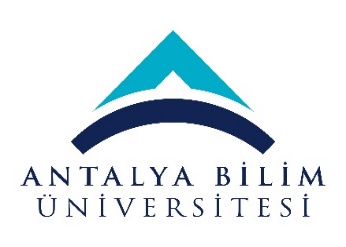 ANTALYA BİLİM ÜNİVERSİTESİ REKTÖRLÜĞÜÖğrenci İşleri MüdürlüğüneTo the Directorate of Student AffairsTarih/ Date …../…./…..Üniversite öğrenci kimlik kartımı ………………………………………………..’den/dan dolayı yeni öğrenci kimlik kartı almak istiyorum.Bilgilerinizi ve gereğini arz ederim.I   would   like   to   be   issued   a   new   University   student   ID   card   due   to: ....................................................................................................................................................................................Respectfully submitted for your information and necessary action..Adı Soyadı/ Name-Lastnameİmza/ Signature Öğrencinin/Student’sEk / Attachment :1. Dekont/ReceiptForm No: Öİ-FR-0003 Yayın Tarihi: 03.05.2018 Değ. No: 0 Değ.Tarihi:-TC Kimlik No/ TR.ID Number:……………………………………………......................Doğum Yeri / Place Of Birth:……………………………………………......................Doğum Tarihi / Date Of Birth:……………………………………………......................Fakülte/ Faculty:……………………………………………......................Bölüm ve Sınıf/ Department and Class:……………………………………………......................E-posta/ E-mail:……………………………………………......................Telefon/Phone:……………………………………………......................Adres/Address   :……………………………………………......................